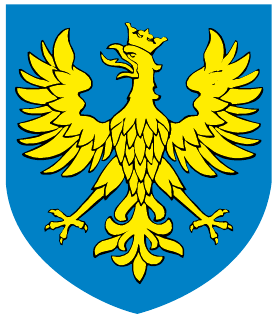 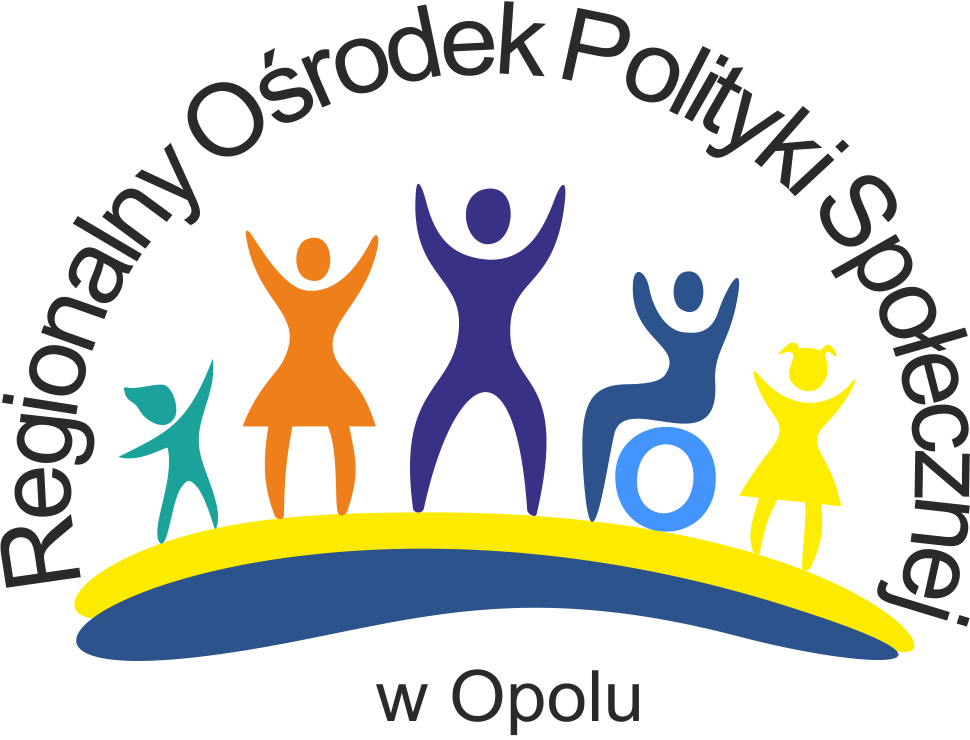 Spółdzielnie socjalne w województwie opolskim w 2015 r.(stan na 15.12.2015 r.)* Do 30.09.2016 r. pod nazwą Spółdzielnia Socjalna Usługowo-Handlowo-Produkcyjna w Byczynie – zmiana dokonana 27.10.2016 r. na podstawie zgłoszenia  mailowego do ROPS w Opolu. Źródło: opracowanie własne ROPS w Opolu na podstawie informacji Wojewódzkiego Urzędu Pracy w Opolu oraz Krajowego Rejestru SądowegoOpracowano w ROPS w Opolu Opole, 16 grudnia 2015 r.Lp.NazwaSpółdzielnie socjalne w woj. opolskimSpółdzielnie socjalne w woj. opolskimSpółdzielnie socjalne w woj. opolskimLp.NazwaPowiatGminaAdres1Brzeska Spółdzielnia Socjalna JedynkabrzeskiBrzegUl. 1 Maja 2 
49-300 Brzeg2Spółdzielnia Socjalna „Niezapominajka”głubczyckiGłubczyceUl. Słoneczna 17 
48-100 Głubczyce3Spółdzielnia Socjalna „Powrót” głubczyckiBranice48-140 Lewice 25 B4Spółdzielnia Socjalna „Pszczółka”kędzierzyńsko-kozielskiKędzierzyn-KoźleUl. Piastowska 53 
47-200 Kędzierzyn-Koźle5Wielobranżowa Spółdzielnia Socjalna „Ogniwo” kędzierzyńsko-kozielskiKędzierzyn-KoźleUl. Matejki 29/1 
47-220 Kędzierzyn-Koźle6Spółdzielnia Socjalna „Picasso”kluczborskiByczynaProślice 61/22
46-250 Wołczyn7Spółdzielnia Socjalna „Las Vegas”kluczborskiByczynaPolanowice 33
46-220 Byczyna8PROFES Spółdzielnia Socjalna * kluczborskiByczynaRynek 2
46-220 Byczyna9Spółdzielnia Socjalna „Kornik”kluczborskiByczynaPolanowice 33/346-220 Byczyna10Spółdzielnia Socjalna „Perunica”kluczborskiByczynaUl. Dworcowa 7 
46-220 Byczyna11Spółdzielnia Socjalna „Gród”kluczborskiByczynaBiskupice 58
46-220 Byczyna12Spółdzielnia Socjalna „Natura 2014”kluczborskiKluczborkUl. Mickiewicza 14 
46-200 Kluczbork13Spółdzielnia Socjalna „Cafe Babeczka”kluczborskiKluczborkUl. Moniuszki 11 
46-200 Kluczbork Górna14Spółdzielnia Socjalna ‘Pomocna Dłoń”krapkowickiKrapkowiceUl. Stawowa 5 B 
47-300 Dąbrówka15Spółdzielnia Socjalna „Razem”krapkowickiKrapkowiceUl. Opolska 8 
47-341 Żużela, Stradunia16Spółdzielnia Socjalna „Parasol”nyskiNysaUl. Słowicza 11 
48-300 Nysa, Jędrzychów17Spółdzielnia Socjalna „Młyn Niwica”nyskiNysaNiwica 132 
48-303 Nysa18Spółdzielnia Socjalna ‘Integracja”oleskiGorzów Śl.Uszyce 18/19 46-310 Gorzów Śląski19Spółdzielnia Socjalna „Piękny Dom”opolski ziemskiTarnów Op.Ul. Dworcowa 4 
46-050 Tarnów Opolski20Spółdzielnia Socjalna „Twoja Opiekunka”opolski ziemskiTarnów Op.Ul. Świerczewskiego 3
46-050 Tarnów Opolski21Spółdzielnia Socjalna „Domowe Smaki”prudnickiPrudnikPlac Zamkowy 2 
48-200 Prudnik22Spółdzielnia Socjalna „Fenix w Głogówku”prudnickiGłogówekUl. Szkolna 3/2 
48-250 GłogówekLp.NazwaSpółdzielnie socjalne w woj. opolskimSpółdzielnie socjalne w woj. opolskimSpółdzielnie socjalne w woj. opolskimLp.NazwaPowiatGminaAdres23Spółdzielnia Socjalna Usługowo-Handlowa EL-OPOstrzeleckiStrzelce Op.Ul. Rubinowa 20 
47-100 Strzelce Opolskie24Strzelecka Spółdzielnia Socjalna „Sydoraj”strzeleckiStrzelce Op.Ul. Krakowska 4 
47-100 Strzelce Opolskie25Spółdzielnia Socjalna „Premio Group”strzeleckiStrzelce Op.Ul. Zakładowa 11 
47-100 Strzelce Opolskie26Strzelecka Spółdzielnia SocjalnastrzeleckiStrzelce Op.Ul. Wyszyńskiego 10 
47-100 Strzelce Opolskie27Opolska Spółdzielnia Socjalna „Diament”Opole MiastoOpoleUl. Częstochowska 22 45-424 Opole28Spółdzielnia Socjalna ‘Solidnie i Czysto”Opole MiastoOpoleUl. Oleska 11 
45-052 Opole29Spółdzielnia Socjalna „Centrum Zdrowego Życia”Opole MiastoOpoleUl. Barlickiego 7 
45-020 Opole30Spółdzielnia Socjalna Usługowo-Handlowo-Produkcyjna Opole”Opole MiastoOpoleUl. Katowicka 91 
45-054 Opole